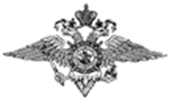 Управление ГИБДД МВД по Республике Дагестан Министерство образования и науки Республики Дагестан«СОГЛАСОВАНО»	                         «Утверждаю»Начальника ОГИБДД                            Директор МБОУ «Гимназия17» УМВД РФ по г. Махачкала                     А.Н.Бабатова ______________подполковник полиции                       «______» ___________ 2019-2020 г.       ____________ К.З. Шугаибов 	              «___» __________2019-2020 г.Планработы подразделения пропагандыгосавтоинспекции с общеобразовательным учреждением по профилактике детского дорожно-транспортного травматизмана 2019-2020учебный годг. Махачкала, 2019г.№Наименование мероприятийСрокиОтветственныеУчастники 1Разработка плана мероприятий  по профилактике ДДТТавгуст2019Зам.директора по ВРИнспектор  ГИБДД--2Обучение детей навыкам безопасного поведения на улицах и дорогах изучения предметов «Окружающий мир», «ОБЖ»,»Технология»;создание «уголка безопасности»в течении годаУчителя начальных классов, учителя ОБЖ, технологии,ст.вожатыеУчителя 1-11кл3Тематическое общешкольное собраниесентябрьЗам по ВРРодители4Составление схем безопасного движения в школусентябрьКлассные руководителиРодители 5Организация работы среди родителей по приобретению  светоотражающих элементов для учащихсясентябрь-октябрьКлассные руководителиРодители 6По каждому факту ДТП с участием несовершеннолетних направить информацию во все  заинтересованные учрежденияпостоянноЗам. директора по ВРГИБДД---7Обсуждение на совещаниях и педсоветах вопросов по профилактике ДДТТ, заслушивание отчетов классных руководителей2013-2020гАдминистрацияПедагоги 8Проведение обучающего семинара с классными руководителями , педагогами, по профилактике ДДТТ среди несовершеннолетнихМарт 2019Зам.по ВРПредставитель ГИБДДПедагоги 9Проведение бесед- «пятиминуток» по вопросам безопасности дорожного движения среди 1-4классовежедневноКлассные руководителиУчащиеся 1-4кл10 Организация работы отряда ЮИДРазмещение на сайте ОУ плана и отчетов о работе по профилактике ДДТТв течении годаСтаршая вожатаяЗам.директора по ВР5-7кл11Участие в различных профилактических мероприятиях  во внеурочное времяв течении годаЗам.по ВРСт.вожатаяУчителя школы12Проведение в сопровождении взрослых патрулирований и рейдов членами отрядов ЮИД на прилегающей к общеобразовательному учреждению территории в целях предотвращения нарушений ПДД со стороны детей и подростков1 раз в полугодие или чаще на усмотрение администрации общеобразовательного учрежденияИнструктор общеобразовательного учреждения по безопасности дорожного движения, педагоги, штаб отряда ЮИД, члены отряда ЮИДУчащиеся общеобразовательного учреждения с приглашением учащихся других общеобразовательных учреждений13Выявление учащихся-нарушителей ПДД и проведение с ними  профилактических беседв течении годаИнспекторы ГИБДДУчащиеся 1-11кл14Участие на соревновании «Внимание дети!», «Зебра», «Пешеход», «Веселый водитель», «Безопасные дороги -детям»,«Каникулы»в течении годаСт.вожатыеАгитбригада ЮИД(учащиеся 6-7кл)15Конкурс рисунков и плакатов на тему «Соблюдай правила дорожного движения», «Безопасный пешеход», «Светофор»в течении годаСт.вожатые, классные руководителиУчащиеся 4-6кл16Проведение профилактических занятий  со школьниками  по безопасности дорожного движения с привлечение инспектора ГИБДДсентябрьЗам.директора по ВРИнспектор ГИБДДКлассные руководителиУчащиеся 2-6кл17Проведение профилактических бесед  на родительских собраниях о причинах возникновения ДТП с участие детей, об ответственности родителей за нарушения, совершаемые детьми в области дорожного движения и на другие темы1 раз в четвертьЗам.директора по ВРКлассные руководителиродители18Разработка схемы маршрута безопасного движения  учащихся в микрорайоне ОУперед началом учебного годаИнспекторыГИБДД, инструктор ОУ по БДД--19Внутришкольное соревнование по фигурному вождению велосипеда среди учащихсяапрель-майСтаршая вожатаяЗам.директора по ВРУчащиеся 5-7кл20Организовать подписку на Всероссийское издание  «Добрая дорога детства»ежегодноБакиева Т.-зав .библиотекойКлассные руководители21 Обустроить детскую автоплощадку на территории школы для практического обучения детей безопасному поведению на дорогахв течении годаЗам.директора по АХЧМусаев Д.Я.----22Акция «Защитим детей от ДТП» в связи с  Международным днем детейиюньСтаршая вожатаяКлассные руководителиУчащиеся 5-7кл